ΖΑΝΝΕΤΤΟΥ ΙΩΑΝΝΑ                  Στέλεχος ΦιλοξενίαςΠροσωπικές πληροφορίες:Τόπος κατοικίας: Ρόδος	       Τόπος καταγωγής: ΡόδοςΤηλέφωνο: 6976 837 652	       Ηλεκτρονικό ταχυδρομείο: zanion17@gmail.comΗμερομηνία Γέννησης: 17/03/1995Προσωπικό προφίλ:Εξοικείωση με την εξυπηρέτηση πολυεθνικής πελατείαςΠροσήλωση στις προδιαγραφές ξενοδοχείων πέντε αστέρωνΚατανόηση, υπομονή και ψυχραιμία απέναντι στους πελάτες και τους συναδέλφουςΔιάθεση για να μάθω νέα πράγματαΕπαγγελματική εμπειρία:Εκπαίδευση:Γλώσσες:Αγγλικά, επίπεδο Β2 (κατανόηση, ομιλία και γραφή).Γνώσεις πληροφορικής:Πολύ καλή χρήση Microsoft Office (Word, PowerPoint, Excel)Χειρισμός ξενοδοχειακού πακέτου PMS (Filoxenia)R ProjectVisioΠρογραμματισμός JavaΛογιστικό πακέτοΠρόσθετες πληροφορίες:Ανακοινώσεις σε διεθνή επιστημονικά συνέδρια με κριτέςKoutoulas, D., Loupi, V. and Zannettou, I. (2017). A critical content analysis of the tourist logos used by Greek destination marketing organizations. Proceedings of the 2nd Panhellenic Place Marketing and Place Branding Conference organized by the University of Thessaly, Larissa, Greece, 30 March-2 April 2017Συστατικές επιστολές:Διαθέσιμες εφόσον ζητηθούν.     Cuccuvaia Wine Bar CuisineΧειμώνας 2018-έως τώρα, ΠάτραΑρμοδιότητες: Manager 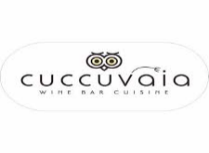      Cuccuvaia Wine Bar CuisineΚαλοκαίρι 2018, ΠάτραΑρμοδιότητες: Hostess      Cuccuvaia Wine Bar CuisineΧειμώνας 2017-2018, ΠάτραΑρμοδιότητες: Service στο εστιατόριο και cocktail bar     Atrium Palace Thalasso Spa & Resort★★★★★Καλοκαίρι 2017, ΡόδοςΑρμοδιότητες: Guest Relation Officer     Lindos Royal★★★★★Καλοκαίρι 2016, ΡόδοςΑρμοδιότητες: Service στο κεντρικό εστιατόριο και pool barΠανεπιστήμιο Πατρών★ Τμήμα Διοίκησης ΕπιχειρήσεωνΠτυχιούχος (2013-2019)Ενδεικτικά μαθήματα:Διοίκηση ξενοδοχείωνΔιοίκηση Τουριστικών ΟργανισμώνΔιαχείριση Ανθρωπίνων ΠόρωνΣτρατηγικό ΜάρκετινγκΜάρκετινγκ ΥπηρεσιώνΟργάνωση και Διοίκηση ΕπιχειρήσεωνΛογιστική 1 και 2Μηχανογραφημένη Λογιστική 1 και 2 Συμπεριφορά ΚαταναλωτήΕργασίες και μελέτεςΤα χαρακτηριστικά των all-inclusive hotelsΤο branding τουριστικών προορισμώνΜάρκετινγκ νυχτερινών κέντρωνΠαρουσίαση του τour operator Club 18-30Παρακολούθηση σεμιναρίου Google με τίτλο «Grow Greek Tourism και Digital Marketing» (Δεκέμβριος 2016)Παρακολούθηση σεμιναρίου Google με τίτλο «Grow Greek Tourism και Digital Marketing» (Δεκέμβριος 2016)Παρακολούθηση εντατικού σεμιναρίου του Δρα. Δημήτρη Κούτουλα για τουριστικό branding με τίτλο «Destination Branding Bootcamp» (Μάρτιος 2017)Απόφοιτη Γενικού Λυκείου με βαθμό 17,3 (2013)